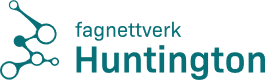 Møteinnkalling 2024Møte i: Utviklingsgruppen Digitalt møte.Dato og tidspunkt: Ansvarlig for møteinnkalling og referent: Ordstyrer: Frafall meldes til ordstyrer.Sak  - 24: Godkjenning av møteinnkalling. Godkjenning av referat fra forrige møte.Sak  - 24: Kortfattet om evt. Nyheter/endringer m.m fra LHS, SSD og sentrene:LHS:SSD:Knorrebakken:Olaviken:Presteheia: Grefsenlia:Ranheim:Sak  -24: Case  Sak  -24: Handlingsplan og årshjul Sak  -24: Web Sak  -24: E-læring Sak  -24: HuntingtonskolenSak  -24: Evt. Vel møtt! 😊InnkaltRepresentererMøttMeldt forfallIkke møttTerje OlsenLHSJeanette Ullmann MillerSSDSiri Hagen KjølaasSSDOddveig HaugKnorrebakkenLise Hall JohnsenKnorrebakkenHanne Karin BorgersenKnorrebakkenNichola Jane VindenesOlavikenLinda Røyseth LohneOlavikenNina Neleta HopenPresteheiaDaniel Bentsen KrajciPresteheiaLaila AndreassenRanheimMarianne GjengedalGrefsenliaJesper Dahl EriksenGrefsenlia